Publiczna Szkoła Podstawowa Zakonu Pijarów
im. ks. S. Konarskiego
59-700 Bolesławiec, ul. Bankowa 10
tel.668 864 725 (sekretariat)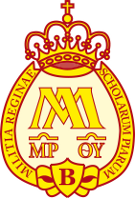 KARTA ZGŁOSZENIA DZIECKA
DO ŚWIETLICY SZKOLNEJ W ROKU SZKOLNYM 2017/18
Świetlica szkolna czynna jest od poniedziałku do piątku od 7:00 do 16:30 
Kartę wypełniają rodzice lub prawni opiekunowie dziecka.I Dane osoboweProszę o przyjęcie do świetlicy szkolnej    …………………………………………………                                                             / imię i nazwisko dziecka /Klasa ............................ Data i miejsce urodzenia dziecka   ..............................................       ...........................Adres zamieszkania dziecka .........................................................................................Imiona rodziców /opiekunów prawnych/ .......................................................................Telefon domowy .............................................Aktualne numery telefonów komórkowych do: 1. matki ..........................................       praca     …..……………………………… 2. ojca ...........................................       praca     …………………………………..II. Ważne informacje o zdrowiu dziecka i zainteresowaniach:(wskazania i orzeczenia poradni, problemy rozwojowe, choroby przewlekłe, alergie, zażywane na stałe leki, powody do szczególnej uwagi ze strony wychowawcy). .......................................................................................................................................................................................................................................................................................................................................................................................................................…....................................................................................................................................................................................................................................................................................................................................................................................................................   Wyrażam zgodę na uczestnictwo mojego dziecka w zajęciach (odrabianie lekcji, zajęcia artystyczne, profilaktyczne i sportowe itp.) organizowanych w godzinach pracy świetlicy.  Wyrażam także zgodę na udzielenie pierwszej pomocy dziecku lub w razie potrzeby wezwanie pogotowia ratunkowego.	       							   ……………………………………..
							    Podpis rodzica/ opiekuna prawnegoIII. Informacje o odbieraniu dziecka ze Świetlicy szkolnej:   Oświadczam, że wyrażam zgodę na samodzielny powrót mojego dziecka do domu i wyjście ze Świetlicy w dniach....................................................................................
o godzinie........................ Jednocześnie informuję, że ponoszę pełną odpowiedzialność za samodzielny powrót dziecka do domu.Bolesławiec, dn……………………….		            ………………………..............
							     podpis rodzica/ opiekuna prawnegoOŚWIADCZENIEJa niżej podpisana (y) .................................................................................................../ imię i nazwisko rodzica [prawnego opiekuna]/Oświadczam, że moje dziecko będzie odbierane  ze świetlicy około godziny  ......................................... wyłącznie przez niżej wymienione osoby (pokrewieństwo) : 1. .............................................................      3. .............................................................2. ...................................................………    4. ..........................................................W przypadku jakichkolwiek zmian w sposobie odbioru lub powrotu dziecka informacje 
w formie pisemnej należy przekazać wychowawcy świetlicy.Oświadczamy, że zobowiązujemy się do aktualizacji danych /numerów telefonów kontaktowych, adresów/ oraz do ścisłej współpracy z wychowawcami świetlicy w celu zapewnienia dziecku jak najlepszych warunków pobytu. Oświadczam, że zapoznałem/am się z Regulaminami Świetlicy szkolnej, ze szczególnym uwzględnieniem czasu, w którym dzieci znajdują się pod opieką wychowawców Świetlicy, 
tzn. od godz. 7.00 – 8.45 oraz 13:30 do 16:30.Bolesławiec, dn………………………….			   …………………………………….
							        podpis rodzica/ prawnego opiekunaKierownik świetlicy: p. Barbara Brzozowska